Hindistan’ı bulma umuduyla Avrupalı devletlerin yapmaya başladıkları coğrafi keşiflerin sebeplerinden 4 tanesini yazınız.(4x3=12) 	*							*	*							*Coğrafi keşifler sonucunda Osmanlı Devleti hangi olumsuz durumlarla karşılaşmıştır?(4x3=12)*							**							*16. Yüzyıldan itibaren Osmanlı Devleti’nin rakibi olarak hangi Atlantik ülkeleri Akdeniz’e nüfuz etmeye çalışmıştır? (4x2,5=10)	*							*	*							*Kapitülasyon nedir ve ilk kez Fransa’ya verilme amacını yazınız. (2x7=14)	Kapitülasyon:https://www.sorubak.com 	Fransa’ya verilme amacı:Divan-ı Hümayun üyelerinden 5 tanesini yazınız. (2x5=10)*								**								**Topkapı Sarayı kim tarafından ve nerede yaptırılmıştır? (4x2=8)	*							*Aşağıdaki cümlelerde boş bırakılan yerleri doldurunuz. (2x5=10)(Yavuz Sultan Selim-Venedik-Haliç-I. Mehmet-I. Bayezid)* İlk tersane Gelibolu’da padişah…………………………zamanında kurulmuştur.* 	İlk deniz savaşı ……………..…………… karşı ……………..…………. zamanında yapılmıştır.*	Osmanlı deniz stratejisi Mısır’ın fethi ile ………………………….. zamanında değişmiştir.*	Osmanlı Devleti donanma merkez üssü Tersane-i Amire adıyla bilinen ………………………….. tersanesidir.Aşağıdaki tabloda ilgili yerlere milli bayramlarımızın adlarını, ilgili olayın tarihini ve bayram olarak kutlamamıza sebep olan olayları ayrı ayrı yazınız.(4x6=24)NOT. Süre 40 dakikadır. BAŞARILAR								  		   …………………  										Tarih Öğretmeni ÖĞRENCİNİNADI          :SOYADI  : SINIFI     :                              NO           :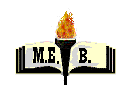 ………………………………………………………………….………………………………………………………………….10.SINIFTARİH DERSİ 2. DÖNEM II. YAZILI( ORTAK SINAVI)TARİH DERSİ 2. DÖNEM II. YAZILI( ORTAK SINAVI)PUAN:PUAN:Bayramın AdıBayramın AdıBayram Olarak Kutlanan OlayOlayın Tarihi1https://www.sorubak.com 234